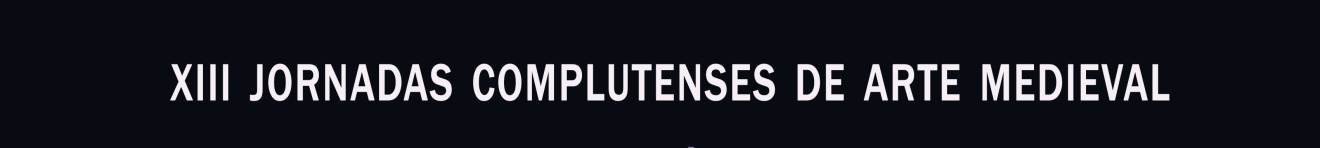 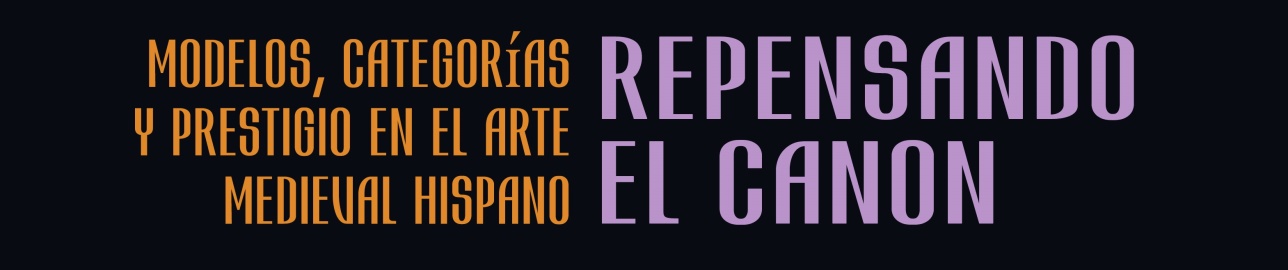 Formulario de matrículaNombre y apellidos:DNI:Dirección postal:Correo electrónico:Tipo de matrícula (márquese con x lo que proceda):	Ordinaria (30 euros).	Estudiante UCM con resguardo de matrícula (10 euros).	Miembro del CEHA con credencial (10 euros).	Solicita reconocimiento de un crédito UCM.Fecha:Para formalizar la matrícula es preciso adjuntar el resguardo del ingreso de la cantidad correspondiente a la matrícula en la cuenta corriente abierta en Bankia a nombre de la Facultad de Geografía e Historia de la UCM, cuyo IBAN es: ES89 2038 5837 9160 0061 8785. MUY IMPORTANTE: en el apartado CONCEPTO del formulario de ingreso o transferencia ha de escribirse JORNADAS ARTE MEDIEVAL. Los justificantes de ingreso que carezcan de este texto se considerarán no válidos.El formulario se entregará junto con el justificante de ingreso, el justificante de reducción de matrícula si lo hubiere y la fotocopia del DNI entre el 15 de septiembre y el 21 de octubre en horario de mañana en la Secretaría del Departamento de Historia del Arte (Facultad de Geografía e Historia de la UCM, planta 7ª, despacho 19). En caso de que la secretaría esté cerrada, la documentación podrá dejarse en el buzón de Javier Martínez de Aguirre en el casillero de la planta 7ª. Quien no pueda desplazarse a la facultad, podrá enviar toda la documentación a la dirección de correo electrónico de las XIII Jornadas: 13jornadasmedieval@ucm.esInformación básica de protección de datos del tratamiento:Cultura, Deporte y Extensión Universitaria          Información básica de protección de datos del tratamiento:Cultura, Deporte y Extensión Universitaria          ResponsableVicerrectorado  de Cultura ,Deporte y  Extensión Universitaria                 FinalidadGestión de actividades cultura, deporte y extensión universitaria +info…LegitimaciónMisión de interés público; ejecución contrato  +info…DestinatariosNo se cederán datos a terceros, salvo obligación legal  +info…DerechosAcceder, rectificar y suprimir los datos, así como otros derechos, explicados en la información adicional  +info…Información adicionalPuede consultarla con detalle en nuestra página web:https://www.ucm.es/data/cont/docs/3-2019-07-30-Info-Adic-Cultura.Deporte.Extensi%C3%B3n.pdf